NCCOA Membership Meeting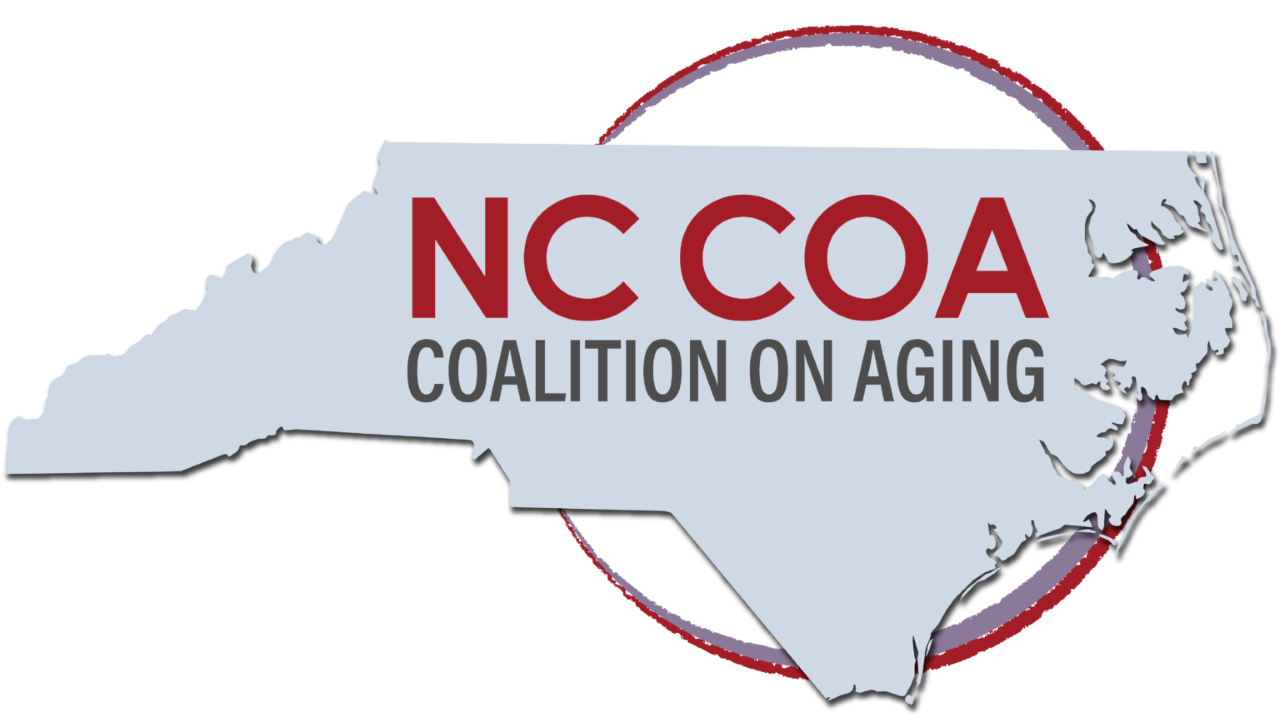 Friday, Feb. 25, 2022 10:00 am - 12:00 pm on Zoom Attendees:Alan Winstead, Meals on Wheels of Wake CountyAllyse Buck, Meals on Wheels of Wake CountyAlthea Taylor Jones, NC Senior Tar Heel Legislature/SGSAna Pardo, NC Justice CenterAutumn Cox, Triangle J Council of Governments Area Agency on AgingBetsy White, Access Dental CareBob Cleveland, Piedmont Triad Regional Council Area Agency on AgingBrooke Baragona, SembraCareChanelle C.C. Croxton , National Domestic Workers AllianceCarolyn Pennington, Triangle J Council of Governments Area Agency on AgingCatherine Sevier, NC Serious Illness CoalitionCrystal Adams, NC Oral Health CollaborativeDale Neal, Alignment HealthcareDaunita Maennle, Cherokee County DSS/Individual MemberDavid Litman, RHADeryl Davis Fulmer,	NC Governmental Employees' AssociationDick Chady, NC Continuing Care Residents Association/NC Third AgeEd Rosenberg, NC Governor's Advisory Council on AgingEllen Bailey, NC Center for Health and Wellness/UNC-AshevilleGuy Brown, NC Alliance for Retired AmericansHarold Barnette, Institute for Family CaregivingHeather Burkhardt. NC Coalition on AgingHolly Pilson, Cape Fear Council of Governments Area Agency on AgingJames How, FCCJanice Tyler, NC Association on Aging/Orange County Department on AgingJeff Horton, NC Senior Living AssociationJillian Hardin, Brunswick Senior ResourcesJoyce Massey Smith, NC DHHS, Division of Aging and Adult ServicesJo Paul, NC Department of Insurance/SHIIPKaren Brewer, NC Assisted Living AssociationKatie Franklin, NCDHHS/Division for Services for Deaf and Hard of HearingKay Castillo, National Association of Social Workers-NC ChapterKezia Scales, PHILee Dobson, BayadaLisa Riegal, AARP-NCLacee Monte, Chatham County Council on AgingLora Felger, FirstCareolinaCareMadeline Rickett, NC Coalition on Aging, InternRoger Manus, NC Governor's Advisory Council on AgingMarisette Hasan, The Carolinas CenterMark Hensley, AARP-NCMartha Fowler, SEANCMarty Lamb, FOR/Individual MemberMary Bethel, NC Coalition on Aging, Board ChairMary Lucas, Transitions Life CareMary Marlin, Upper Coastal Plain Council of Governments Area Agency on AgingMary Warren, Triangle J Council of Governments Area Agency on AgingMary Williams-Stover, NC DHHSNancy Ruffner, Navigate NCNatasha Vos, NC Center for Health and Wellness/UNC-AshevillePatricia Calloway, Generations AsheRebecca Freeman, NC DHHS, Division of Aging and Adult ServicesRomona McGinnis, CaptionistRosalie Calarco, AARP-NCSusan Butler-Greene, Seniorlink Sue Gregg	Susan Bone, Triangle J Council of Governments Area Agency on AgingSuzanne LaFollette-Black, AARP-NC VolunteerThomas Konrad, FOR VolunteerTom Akins, LeadingAgeNCTracy Colvard, Maxim HealthcareZoe Taylor	Opening Remarks:  Mary Bethel, Chair of the Board, opened the meeting at 10:01 a.m. Dave Richard, NC DHHS Deputy Secretary for Medicaid,  gave a briefing on how the state is leveraging federal aid to improve salaries for direct care workers in home and community-based services, as well as in nursing homes.The American Rescue Act lets us save $300 million in state funds to cover a total of  $900 million; DHHS is presenting a plan to CMS to give priority to increasing wages to direct care workers. Although the federal aid is non-recurring, the NCGA created the Home and Community Based Services Fund as a permanent part of the state budget, funded by a tax on hospitals. Our goal is to move toward $15/hour for Personal Care Services workers. DHHS will encourage, but not require, providers to spend 80 percent of these funds on wages.  They will monitor the results. Although nursing homes received higher Medicaid rates during COVID, they cannot take advantage of the HCBS funds now.  DHHS is working with the NCGA to find other ways. Finance:   Treasurer Dick Chady reported a checking account balance of 107,520.82 As of  Feb. 24, 2022.  The report was accepted. Minutes from the Jan. 28, 2021 meeting were unanimously approved with no changes. Heather Burkhardt, Executive Director, reported:   The Z. Smith Reynolds Foundation awarded NCCOA $60,000 over two years to advocate for statewide systemic change for direct care workers. To leverage this funding, we are exploring additional grant possibilities with (a) the Duke-UNC  “Money Follows the Person” project for those transitioning from nursing homes back to the community and (b) with the Serious Illness Coalition on “Changing the Care Conversation.”As part of our Essential Jobs, Essential Care initiative with PHI, NCCOA will participate in three, 90-minute webinars with collaborating states MI and NM on March 8, 15 and 22. On March 30, NCCOA will host one for NC only.(See other newsletters for details on how to register.)Two recent initiatives have been very successful:  Spotlight on Members on social media every Monday and the first New Member Mingle on Zoom. Members Harold and Willetha Barnette participated in a Kaiser Family Foundation webinar on how different seniors showed resilience during the pandemic.During the Joint Legislative Oversight Committee on Medicaid and NC Health Choice, Sandy Terrell, Chief Clinical Officer of NC Medicaid, DHHS estimated that 81,000 direct care workers will get bonuses under the new federal and state funds. Deryl Davis Fulmer, NCRGEA, co-chair of Health Equity Workgroup, reported they had about 50 people for Zoom training for LGBTQ+ inclusivity; On March 11, the workgroup will host its first  meeting with a presentation on “Advancing Health Equity for Older Adults.”  Guest speakers re  Sahar Takshi, staff attorney at Justice in Aging; Cornell Wright, Executive Director of the NC DHHS Office of Minority Health and Health Disparities. Intern Madeline Rickett reported very positive results for the Membership Survey.  There was high praise for Heather and Mary; some members sought improvement on social media and better orientation.  Madeline will do a fact sheet.Sharing by Coalition Members Tom Akins, Leading Age of NC, said they have engaged a consultant for Diversity, Equity and Inclusion (DEI) initiatives for their 46 nonprofit CCRCs and 17 affordable housing providers. They will share he results with NCCOA. Jillian Hardin of Carolina Active Living Centers, said they are promoting the concept of active older adults. Ellen Bailey, NC Center for Health and Wellness, said they seek DEI coordination with other groups. Kay Castillo, NASW, said they planned several virtual events for March as Social Work Month. Rebecca Freeman, NC DHHS Division of Aging and Adult Services. said the Healthy Aging Task Force meets April; 2. They are working with NCCOA, NC Senior Games and others to present older American events on “Age My Way” theme. Also, the Senior Tar Heel Legislature has new leadership; the next virtual meeting is March 15. Betsy White said Access Dental Care will take a mobile van to senior centers in New Hanover County and seek other partners to provide dental services for 55+, low-income and uninsured people. Board Chair Mary Bethel: Reminded people that the Joint Legislative Oversight Committee On Medicaid And NC Health Choice is considering Medicaid expansion. We must plan for the legislative short session starting in May.Meeting adjourned 11:45 a.m.Respectfully submittedDick ChadySecretary/TreasurerMarch 7, 2022Upcoming Events Advocacy Skills Training Tuesday, March 8, 2022 from 12- 1:30 pm: Convening and Mobilizing a Strong Coalition   Tuesday, March 15, 2022 from 12- 1:30 pm: Communicating the Value of Care Work   Tuesday, March 22, 2022 from 12- 1:30 pm: Building the Relationships you Need to Win  Friday, March 25, 2022 from 10:00 am -12:00 pm: Membership Meeting Wednesday, March 30, 2022 from 9 am – 12:00 pm: NC’s 2nd Annual Direct Care Workforce Convening Schedule of NCCOA Executive Committee, board and members meetings for 2022Full Board Meetings: 2nd Mondays of the quarter 10 a.m.- 12 p.m.March 14, 2022June 13, 2022September 26, 2022December 12, 2022Executive Committee meetings: 2nd Tuesdays of the month from 10 a.m. - 12 p.m. (may not be full meeting if not needed)April 12May 10July 12August 9October 11November 8Membership Meetings: Typically, the 4th Friday of the month 10 a.m.- 12 p.m.March 25, 2022    April 22, 2022May 20, 2022      June 24, 2022August 26, 2022          September 23* Annual Meeting        October 28, 2022      December 2, 2022